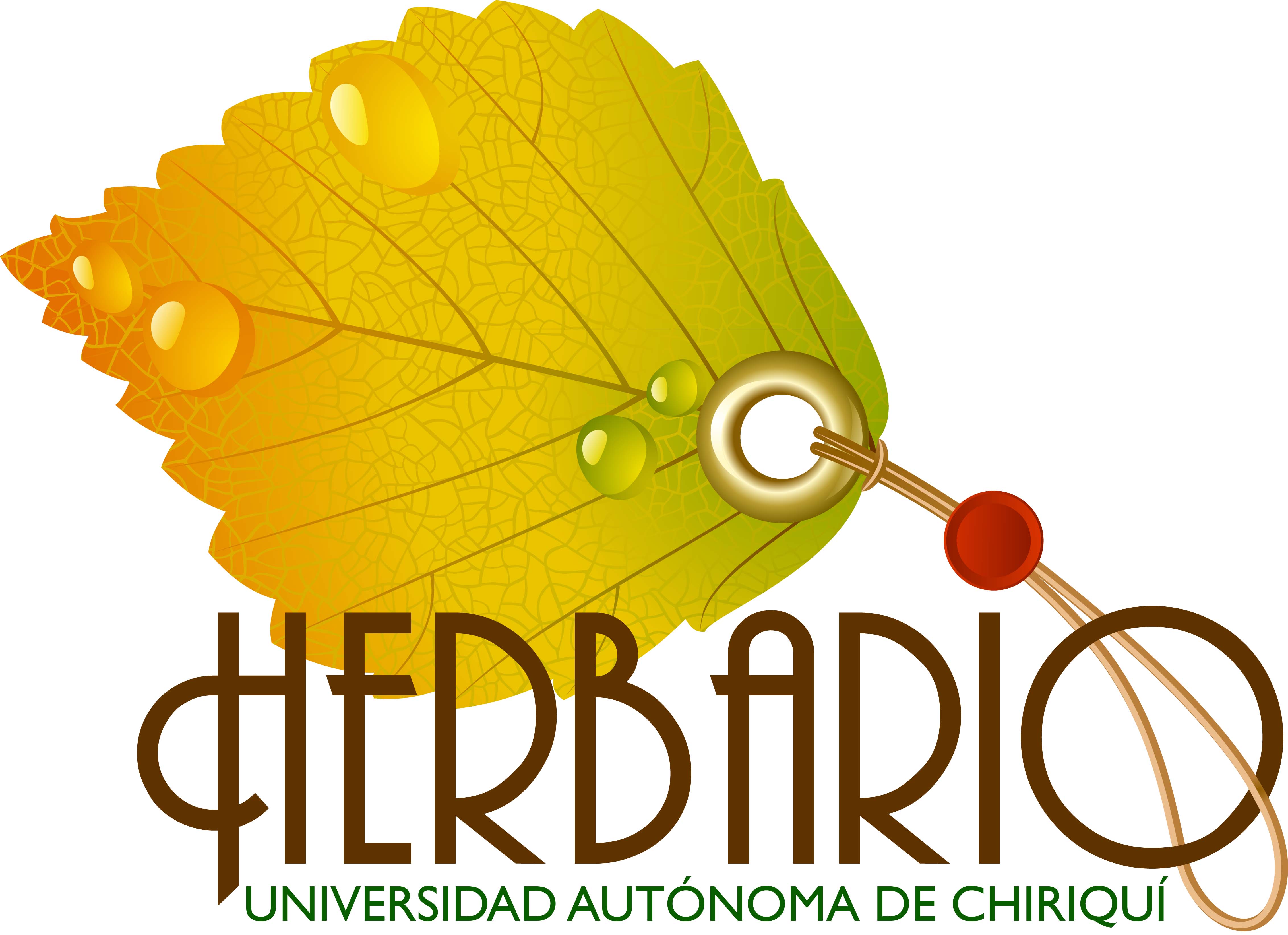 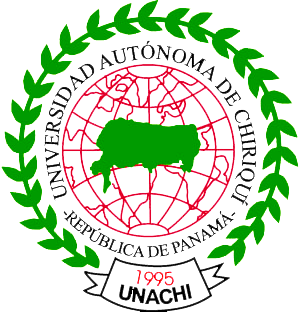 SERVICIOS PROFESIONALES QUE OFRECE EL HERBARIO UCHFACULTAD DE CIENCIAS NATURALES Y EXACTASUNIVERSIDAD AUTÓNOMA DE CHIRIQUÍVISITAS GUIADAS AL HERBARIO Descripción del Servicio:Atención a usuarios que visiten el Herbario UCH, con fines de docencia y extensión, la cual incluye:Área de Trabajo y procesamientoÁrea de Colección de referenciaSe atenderán individualmente o en grupos de hasta 15 personas.Requerimientos:Enviar nota a la administración del Herbario UCH con dos semanas de anticipación donde detalle el motivo u objetivo de la visita, la cantidad de personas que participarán en la visita, el día y la hora en que desean ser atendidos. Pagar en caja y presentar el recibo de pago.Llenar el registro de visitantes.Costo: B/. 10.00 por grupo.Horario de Atención: 8:00-4:00 pm.Contacto: 730-5300 ext. 6310, rafael.rincon@unachi.ac.paENTRENAMIENTO PARA LA CONSULTA DE LA COLECCIÓN DE REFERENCIADescripción del Servicio:Para personas sin conocimiento sobre el manejo y consulta de especímenes botánicos que reposan en la colección.Requerimientos: Enviar nota a la administración del Herbario UCH con cinco (5) días de anticipación.Pagar en caja y presentar el recibo de pagoCosto: B/. 20.00 por día.Horario de Atención: 8:00-4:00 pm.Contacto: 730-5300 ext. 6310, rafael.rincon@unachi.ac.paCONSULTA A LA COLECCIÓN DE REFERENCIADescripción del Servicio:El Herbario UCH pone a la disposición de investigadores nacionales y/o extranjeros, profesores de la especialidad y estudiantes de tesis, la colección de referencia para consultas.Requerimientos: Enviar nota a la administración del Herbario UCH detallando el motivo de la visita, el día y la hora en que desean hacer las consultas.Costo: gratuitoHorario de Atención: 8:00-4:00 pm.Contacto: 730-5300 ext. 6310, rafael.rincon@unachi.ac.paCERTIFICACIÓN DE ENTREGA DE ESPECÍMENES AL HERBARIO UCHDescripción del Servicio:El Herbario UCH emite el certificado de entrega de especímenes para el tramite de obtención, renovación de permisos de colecta, permiso de exportación otorgados por Mi Ambiente Requerimientos: Entregar los especímenes con los requerimientos del Herbario.Pagar en caja y presentar el recibo de pago.Costo: B/. 10.00 por certificación.Horario de Atención: 8:00-4:00 pm.Contacto: 730-5300 ext. 6310, rafael.rincon@unachi.ac.paIDENTIFICACIÓN DE MUESTRAS BOTÁNICASDescripción del Servicio:Identificar los especímenes botánicos garantizando su ubicación en su categoría taxonómica.Requerimientos: Enviar nota a la administración del Herbario UCH solicitando el servicio indicado, la cantidad de muestras a identificar y el nombre del proyecto.Entregar los especímenes frescos, sin proceso de secado alguno.El Herbario al finalizar indicará el costo total del servicio, pagar en caja y presentar el recibo de pago.Costo: B/.  5.00 por especie.Horario de Atención: 8:00-4:00 pm.Contacto: 730-5300 ext. 6310, rafael.rincon@unachi.ac.paCONSULTA A LA BIBLIOTECA DEL HERBARIODescripción del Servicio:El Herbario UCH pone a la disposición de investigadores nacionales y/o extranjeros, profesores, estudiantes y público en general la literatura especializada en el área de botánica general, botánica sistemática y micología. Requerimientos: Presentar un documento de identificación personal y llenar el registro de consulta de literatura.Costo: gratuito.Horario de Atención: 8:00-4:00 pm.Contacto: 730-5300 ext. 6310, rafael.rincon@unachi.ac.paSERVICIOS ESPECIALIZADOS A PROYECTOS FLORÍSTICOSDescripción del Servicio:Se brinda el Servicio de identificación a proyectos de evaluación ambiental, florísticos y biodiversidad. Incluye la colecta de material, procesamiento e identificación.Requerimientos: Enviar nota a la administración del Herbario UCH con dos semanas de anticipación indicando el nombre del proyecto, objetivos y la institución, empresa o centro a la cual pertenece.Al finalizar el trabajo de campo y la identificación el Herbario UCH indicará la cantidad a pagar en caja.Pagar y presentar recibo de pago.Costo: B/.150.00 por díaHorario de Atención: 8:00-4:00 pm.Contacto: 730-5300 ext. 6310, rafael.rincon@unachi.ac.paENTRENAMIENTO PARA RECONOCER LAS PRINCIPALES FAMILIAS DE PLANTAS DE PANAMÁDescripción del Servicio:Actividad teórica-práctica en el campo y/o laboratorio para reconocer familias de plantas de Panamá.Se atenderá individualmente o hasta grupo de 10 personas.Requerimientos: Enviar nota a la administración del Herbario UCH solicitando el servicio especificando la cantidad de personas y la extensión del entrenamiento. Pagar y presentar recibo de pago.Costo: B/.100.00 por díaHorario de Atención: 8:00-4:00 pm.Contacto: 730-5300 ext. 6310, rafael.rincon@unachi.ac.paUSO DE SECADORAS, PRENSAS, CORREAS, CORRUGADOS METÁLICOS Y CARTONESDescripción del Servicio:Se brinda para el procesamiento de muestras botánicas, conservación. Incluyo uso de secadoras, prensas, cartones y periódico.RequerimientosEnviar nota a la administración del Herbario UCH solicitando el servicio, el investigador será responsable de preparar su material y de revisar periódicamente.Una vez finalizado el servicio, el Herbario UCH indicará el total a pagar. Pasar a caja y presentar recibo de pago.Costo: B/.10.00 por día. Dependerá de la textura de las muestrasHorario de Atención: 8:00-4:00 pm.Contacto: 730-5300 ext. 6310, rafael.rincon@unachi.ac.paCOLECTA DE MATERIAL GENÉTICO Descripción del Servicio:Servicio de colecta de material botánico en la República de Panamá a personas o instituciones que requieran material vegetal para estudios moleculares y genéticos.   RequerimientosEnviar nota a la administración del Herbario UCH solicitando el servicio especifico, el objetivo del proyecto, y la cantidad de muestras requeridas.Pagar en caja y presentar recibo de pago.Costo: B/.300.00 por día. Dependerá de la distancia y accesibilidad de los especímenes. Horario de Atención: 8:00-4:00 pm.Contacto: 730-5300 ext. 6310, rafael.rincon@unachi.ac.pa